Форма билета ГАУК РХ «Хакасская республиканская филармония имени В.Г. Чаптыкова»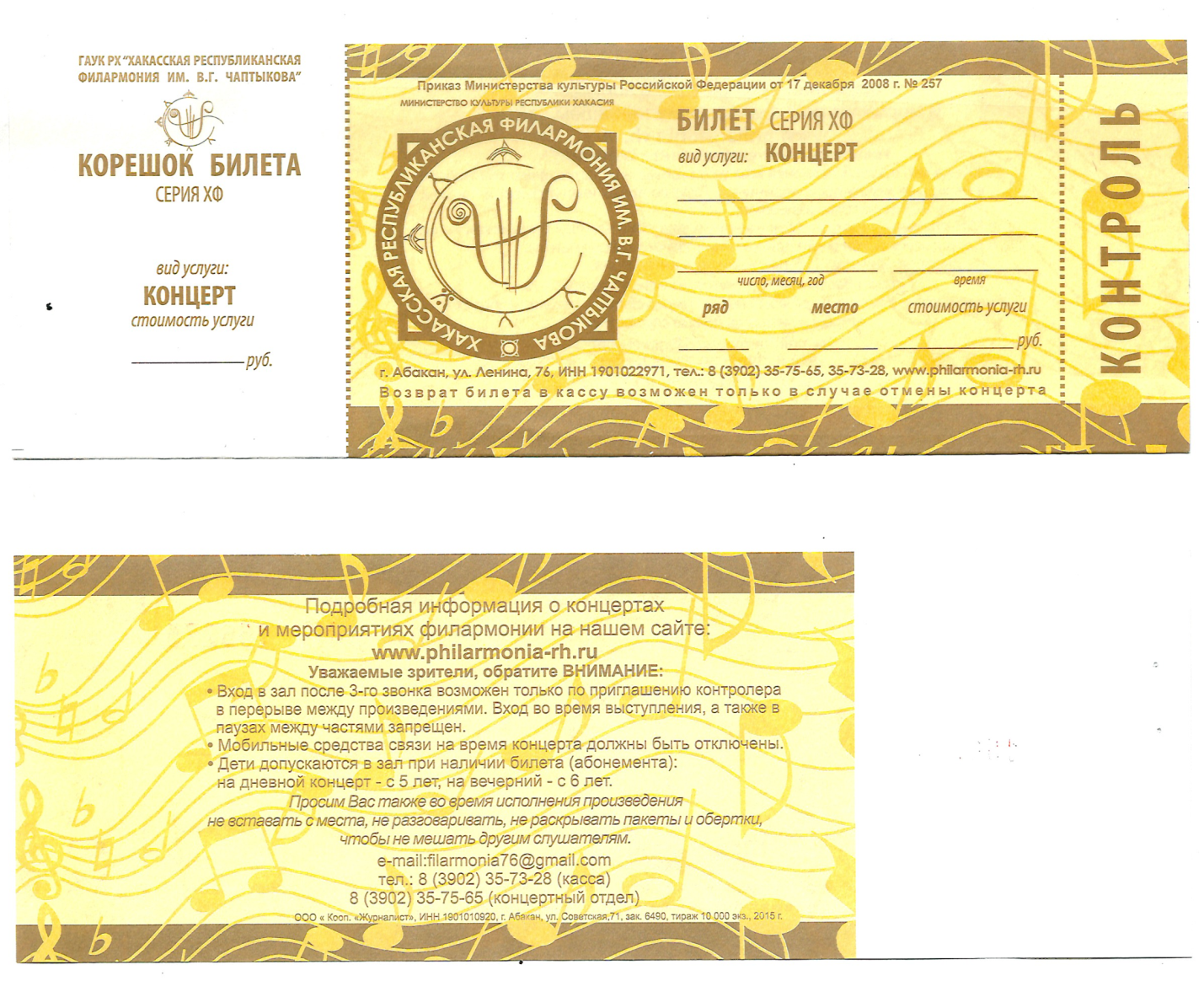 